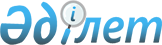 Об установлении публичного сервитутаПостановление акимата Жанааркинского района Карагандинской области от 4 мая 2020 года № 44/01. Зарегистрировано Департаментом юстиции Карагандинской области 5 мая 2020 года № 5826.
      В соответствии со статьей 17 и пунктом 4 статьи 69 Земельного кодекса Республики Казахстан от 20 июня 2003 года, Законом Республики Казахстан от 23 января 2001 года "О местном государственном управлении и самоуправлении в Республике Казахстан" и рассмотрев обращения юридических лиц, акимат района ПОСТАНОВЛЯЕТ:
      1. Установить публичный сервитут на земельные участки на территории Жанааркинского района следующим пользователям земельных участков:
      1) Акционерному обществу "Жайремский горно-обогатительный комбинат" общей площадью 273127,9 гектара земельных участков для разведки полезных ископаемых;
      2) Товариществу с ограниченной ответственностью "SevenCom" общей площадью - 24995,7 гектара земельных участков для разведки полезных ископаемых;
      3) исключен - акимата Жанааркинского района Карагандинской области от 12.02.2021 № 12/03 (вводится в действие со дня его первого официального опубликования);


      4) Государственному учреждению "Управление энергетики и жилищно-коммунального хозяйства Карагандинской области" общей площадью – 22,7636 гектара земельных участков для строительства газопровода и его объектов на территории Жанааркинского района.
      Сноска. Пункт 1 с изменениями, внесенными постановлением акимата Жанааркинского района Карагандинской области от 12.02.2021 № 12/03 (вводится в действие со дня его первого официального опубликования).


      2. Государственному учреждению "Отдел земельных отношений Жанааркинского района" принять меры, вытекающие из настоящего постановления.
      3. Контроль за исполнением настоящего постановления возложить на заместителя акима района Толеуова Г.
      4. Настоящее постановление вводится в действие со дня его первого официального опубликования.
					© 2012. РГП на ПХВ «Институт законодательства и правовой информации Республики Казахстан» Министерства юстиции Республики Казахстан
				
      Аким Жанааркинского района

Ю. Беккожин
